نموذج طلب تقديم 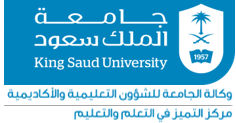 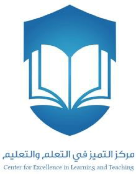 منح التميز في التعلم والتعليم الدورة الرابعة يرسل النموذج بعد تعبئته إلى البريد الالكتروني للمركز celt@ksu.edu.saبيانات المتقدم الرئيسبيانات المتقدم الرئيسبيانات المتقدم الرئيسبيانات المتقدم الرئيسالاسم (ثلاثياً)الكليةالرقم الوظيفيالقسمالمرتبة العلميةالبريد الإلكتروني رقم الجوالهل سبق أن قدمت على منح المركز في الدورات السابقة  لا  نعم، قدمت على الدورة ................................                          حصلت عليها                          لم أحصل عليها لا  نعم، قدمت على الدورة ................................                          حصلت عليها                          لم أحصل عليها لا  نعم، قدمت على الدورة ................................                          حصلت عليها                          لم أحصل عليهاهل سبق أن قدمت المشروع الحالي على جهة أخرى داخل الجامعة أو خارجها لا  نعم، اسم الجهة:  ................................                          حصلت عليها                          لم أحصل عليها لا  نعم، اسم الجهة:  ................................                          حصلت عليها                          لم أحصل عليها لا  نعم، اسم الجهة:  ................................                          حصلت عليها                          لم أحصل عليهابيانات العضو المشارك ( إن وجد، ويكرر الجدول لكل مشارك) بيانات العضو المشارك ( إن وجد، ويكرر الجدول لكل مشارك) بيانات العضو المشارك ( إن وجد، ويكرر الجدول لكل مشارك) بيانات العضو المشارك ( إن وجد، ويكرر الجدول لكل مشارك) الاسم (ثلاثياً)الكليةالرقم الوظيفيالقسمالمرتبة العلميةالبريد الإلكتروني رقم الجوالبيانات عامة عن طلب المنحة بيانات عامة عن طلب المنحة مجال المنحة  تطوير مهارات الطلاب المهنية المطلوبة في سوق العمل تطوير مهارات الطلاب الشخصية المطلوبة في سوق العمل تطوير مهارات المســـتقبل ومتطلبات الثـــورة الصناعيـــة الرابعـــةفئات المنحة تطوير منتج تعليمي تفاعلي تنفيذ استراتيجيات التعليم التفاعلي  تطوير استراتيجيات التقييم من أجل التعلمالبيانات التفصيلية عن المقترحأولا : المهارات المستهدفة البيانات التفصيلية عن المقترحأولا : المهارات المستهدفة اسم المقرر المستهدف ورقمهمقررات أخرى يمكن تطبيق المقترح عليها ( إن وجد )  عدد الشعب اجمالي عدد الطلاب المتوقع تسجيلهم في المقررنواتج التعلم المستهدفة المهارات المستهدفة علاقة المهارات المستهدفة بسوق العمل علاقة المهارات المستهدفة بنواتج التعلم طريقة تحديد المهارات (مقابلات أرباب العمل، أبحاث، استطلاعات الرأي، الخ ...) ثانياً : وصف المقترح  لتحسين فرص تعزيز وتطوير المهاراتقدم وصفا للمقترح وكيفية تعزيزه وتطويره لمهارات الطلبة   مدعوما بالدراسات و الأدبيات الحديثة ( لا يزيد عن صفحة )  ثالثاً : الآلية المقترحة لتنفيذ المقترح قدم وصفا لإجراءات التطبيق موزعة حسب الأسابيع الدراسية رابعاً: أدوات قياس المهارات المستهدفة لدى الطلابقدم وصفا لأدوات قياس المهارات وطرق التحقق من صدقها  خامساً: مؤشرات الأداء الدالة على فعالية الآلية في تحسين المهارات وتطويرهاقدم وصفا لمؤشرات الأداء والقيم المستهدفة منها   سادساً: الدعم المادي المطلوبسادساً: الدعم المادي المطلوبسادساً: الدعم المادي المطلوبقدم وصفاً تفصيلياً للميزانية المتوقعة لتنفيذ المقترحقدم وصفاً تفصيلياً للميزانية المتوقعة لتنفيذ المقترحقدم وصفاً تفصيلياً للميزانية المتوقعة لتنفيذ المقترحالبندالمبلغ الفردي (أو الشهري)المبلغ الإجماليالمجموع 